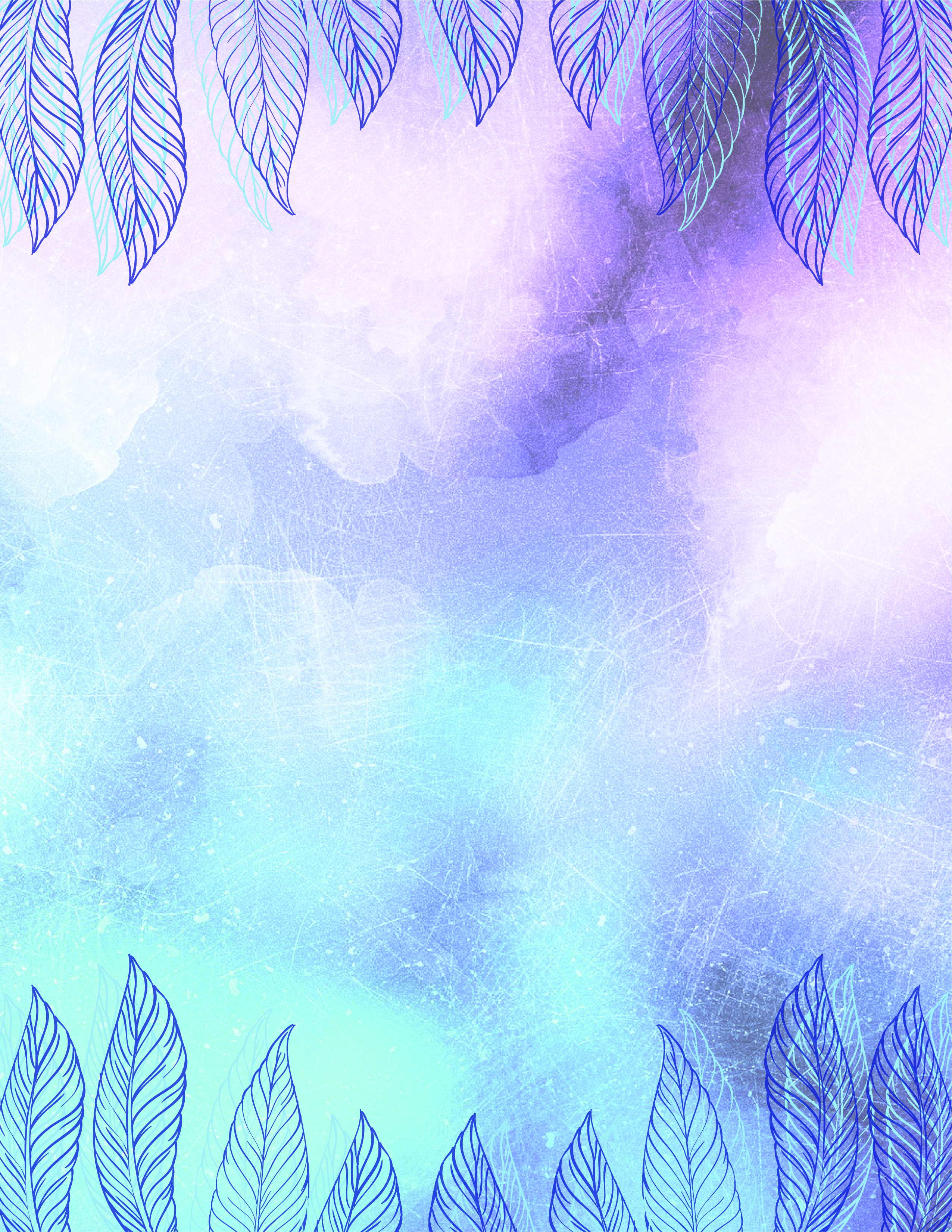 POZVÁNKA NA VÝSTAVU výtvarných prací               Úterý 17. 5. 2022od 14:00 do 17:00  V tělocvičně základní školy                         zadní vstup